CURRICULUM VITAE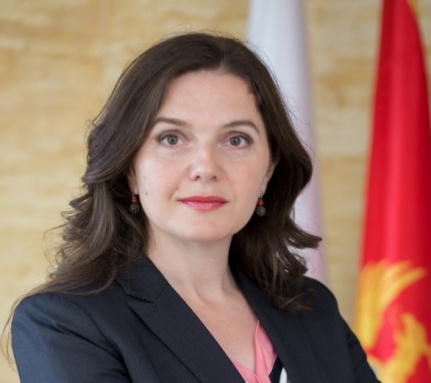  Education Work experienceSpecialization and trainingParticipation in international conferencesPublished works LanguageInteresting inMicroeconomics, Decision making theory, Multi criteria decision making, Operational researchName:Zdenka Dragašević Place and date of birth:Phone/Fax04.11.1973. Podgorica (Montenegro)+382/20/241138e-mail address:zdenka@ucg.ac.me2005-20101998-20011992-1997Doctoral Studies, Faculty of Economics, University of MontenegroPostgraduate studies, Faculty of Economics, University of MontenegroFaculty of Economics, University of Montenegro2013 - 1998 - 2013Assistant professor in Faculty of Economics, University of Montenegro, department: Microeconomics, Decision making theory, Multi criteria decision making, Operational research, Capital budgeting Teaching assistant in Faculty of Economic, University of Montenegro,department : Microeconomics, Decision making theory, Operational researchSept - Dec 2004“Katz Business School“, University of Pittsburgh, Pitsburg, USANovember 2020April 2017October 2016Jun  2015July 2015Sep  2014June  2014Sept 2011May 2010October 20092009200920082008Sept 2007International Interdepartmental Conference “30 Years of Transition – Results, Challenges and Perspectives” Faculty of Economics and Business, University of Zagreb, Zagreb, Croatia20th International Scientific Conference on Economic and Social Development, Prague, Czech Republic 17th International Scientific Conference on Economic and Social Development, Warsaw, Poland9th Research/Expert Conference with International Participation "Quality 2015", Neum, Bosnia and Herzegovina19th International Research/Expert Conference “Trends in the Development of Machinery and Associated Technology” TMT 2015, Barcelona, Spain18th International Research/Expert Conference “Trends in the Development of Machinery and Associated Technology” TMT 2014, Budapest, Hungary XIV International Symposium SYMORG 2014, Zlatibor, Serbia15th International Research/Expert Conference “Trends in the Development of Machinery and Associated Technology” TMT 2011, Prague, Czech Republic6th International Conference of  ASECU, Faculty of Economics, University of Montenegro, Podgorica, Montenegro13th International Research/Expert Conference “Trends in the Development of Machinery and Associated Technology” TMT 2009, Hammamet, Tunisia10 th  International Symposium on the Analytic Hierarchy / Network Process Multi-criteria Decision Making (ISAHP 2009), University Of Pittsburgh, Pittsburgh, USAContemporary Issues in Accounting and Management Research and Education, Faculty of Economics Podgorica, Greenwich University Press, Uneversity of Ljubljana,Faculty of Economics,  Podgorica, MontenegroXII Internacionalni simpozijum iz projektnog menadžmenta, YUPMA 2008, Zlatibor, Srbija12th International Research/Expert Conference “Trends in the Development of Machinery and Associated Technology” TMT 2008, Istanbul, Turkey11th International Research/Expert Conference “Trends in the Development of Machinery and Associated Technology” TMT 2007, Hammamet, Tunisia20212021202020172016201520152015201420142013201320122011201120112011201020092009200920082008200720062004Dragasević, Z., Milović, N., Đurišić, V. & Backović, T. (2021). Analyzing the factors influencing the formation of the price of electricity in the deregulated markets of developing countries. Energy Reports Volume 7, Supplement 5, November 2021, Pages 937-949 Pejović, B., Karadžić, V., Dragašević, Z. & Backović, T. (2021). Economic growth, energy consumption and CO2 emissions in the countries of the European Union and the Western Balkans. Energy Reports Volume 7, November 2021, Pages 2775-2783Dragašević, Z. & Vukčević, M. (2020). Ranking of hotels in Mediterranean countries to improve the tourist offer. International Interdepartmental Conference “30 Years of Transition – Results, Challenges and Perspectives” Faculty of Economics and Business, University of Zagreb, ISBN 978-953-346-147-2, Zagreb, CroatiaRondović, B., Dragašević, Z., Cerović Smolović, J.: " Determinants of the Social Networking Use Within the Technology-Organization-Environment Framework: Across Industry Sector", 20th International Scientific Conference on Economic and Social Development, ISSN 1849-7535, Prague, Czech Republic, 2017Rondović, B., Dragašević, Z., Rakočević, S.: "Ranking of User Expectatios Which Influence the Level of Adoption and Ude of Internet Banking Service", 17th International Scientific Conference on Economic and Social Development, ISSN 1849-7535, Warsaw, Poland, 2016Rakočević, S., Dragašević, Z., Karadžić. V.: "Prediction Analysis of Receivables Using Markov Model in Public Company for Water Supply", Journal of Trends in the Development of Machinery and Associated Technology", Vol. 19, No 1, ISSN 2303-4009, 2015Karadžić. V., Rakočević, S., Dragašević, Z..: " Modeling the Imapct of Tourism on GDP of Montenegro", Journal of Trends in the Development of Machinery and Associated Technology", Vol. 19, No 1, ISSN 2303-4009, 2015Karadžić. V., Rakočević, S., Dragašević, Z..: "Questionnaire Auditing: The Quality Control that Improves Marketing Research", 9th Research/Expert Conference with International Participation "Quality 2015", ISSN 1512-9268, Neum, Bosnia and Herzegovina, 2015Rakočević, S., Dragašević, Z., Glišević, N.: "Aplication of AHP Method on Insurance Market in Montenegro", Journal of Trends in the Development of Machinery and Associated Technology", Vol. 18, No 1, ISSN 2303-4009, 2014Rakočević, S., Dragašević, Z., Glišević, N.: "Multi-criteria Optimization of the Most Competitive Bank in Montenegro Selection Process", XIV International Symposuim SYMORG 2014, ISBN 978-86-7680-295-1, Zlatibor, Serbia, 2014 Rondović, B., Vujošević, S., Dragašević, Z. : "Recomendation for the faster development of e-banking in the area of electronic payments in Montenegro", Acta Economica, Year XI, No 18, ISSN 1512-858X, Banja Luka, 2013Dragašević, Z., Rakočević, S.: “Strategic Games of Banks in the Product Placement Market”, “Technics Technologies Education Management” Vol. 8, No 4, ISSN 1840-1503, 2013  Rakočević, S. , Dragašević, Z.: “Дилемма oлигополистов: конкуренция или сговор?” , “Economist”, Ministarstvo za ekonomski razvoj Ruske federacije, , No 8/2012, ISSN 0869-4672, Moskva, 2012.Dragašević, Z.: “Modeli višekriterijumske analize za rangiranje banaka”, „Bankar”, Godina 4, br. 14, ISSN 1800-7465, Podgorica, str. 60, 2011.Rakočević, S., Dragašević, Z.: "Parametric Programming of the Transportation Problem", 15th International Research/Expert Conference TMT 2011, ISSN 1840-4944, Prague, Czech Republic, 2011Z. Dragašević, S. Rakočević, N. Glišević: "The Application Of  The Game Theory To The Oligopolistic Market", 15th International Research/Expert Conference TMT 2011, ISSN 1840-4944, Prague, Czech Republic, 2011Rakočević, S., Glišević, N., Dragašević, Z.: „Metode za mjerenje individualnog rizika preduzeća“, Majska konferencija o strategijskom menadžmentu, ISBN 978-86-80987-85-9, Zaječar, str. 787, 2011.Rakočević, S., Dragašević, Z.: „Multi-Criteria Decision Making – Foundation of an Optimal Bussines Decision“, 6th International Conference of  ASECU, Faculty of Economics, University of Montenegro, ISBN 978-86-80133-54-6, Podgorica, p. 371, 2010.Rakočević, S., Dragašević, Z.: „The Role and Importance of The Capital Budgeting in The Bank”, Proceedings II: Contemporary Issues in Accounting and Management Research and Education, Faculty of Economics Podgorica, Greenwich University Press, Uneversity of Ljubljana,Faculty of Economics,  ISBN 978-86-80133-51-5,  Podgorica, str.365, 2009.13. Glišević, N., Rakočević, S., Dragašević, Z.: „The influence of External Effects on the Ecology and Possibility of Their Internationalization”, 13th International Research/Expert Conference TMT 2009, Tunisia, ISSN 1840-4944, p. 853, 2009.Rakočević, S., Dragašević, Z.: „Analysis of banks efficiency in Montenegro Evaluated by AHP method”, 10 th  International Symposium on the Analytic Hierarchy / Network Process Multi-criteria Decision Making (ISAHP 2009), University Of Pittsburgh, Pittsburgh, USA, Online Proceedings ISSN 1556-8296, 2009.Rakočević, S., Dragašević, Z.: »Izbor izvođača projekta kao problem višeatributivnog odlučivanja«, XII Internacionalni simpozijum iz projektnog menadžmenta, YUPMA 2008, Zlatibor, ISBN 978-86-86385- 03-1, str.294, 2008. Rakočević, S., Dragašević, Z.: »Hyperbolic Programming – an Method for Choosing Investment Projects«, 12th International Research/Expert Conference “Trends in the Development of Machinery and Associated Technology” TMT 2008, Istanbul, Turkey, Proceedings ISBN 978-9958-617-41-6, COBISS.BH-ID 167-44710, p. 1025, August, 2008Rakočević, S., Dragašević, Z.: »AHP method for Optimal Decision Making problem in Multicriteria Programming«, 11th International Research/Expert Conference “Trends in the Development of Machinery and Associated Technology” TMT 2007, Hammamet, Tunisia, Proceedings ISBN 9958-617-30-7, p. 1455-1459, September, 2007.Dragašević, Z.: “Sistemi ranog otkrivanja slabosti poslovanja banaka”, “Preduzetnička ekonomija”, Vol. 12, ISSN 1451-6659, Podgorica, str. 129, 2006Dragašević, Z.: “Modeli višekriterijumske analize za rangiranje i upoređivanje banaka”, “Preduzetnička ekonomija”, Vol.6, ISSN 1451-6659, Podgorica, str. 106, 2004.English